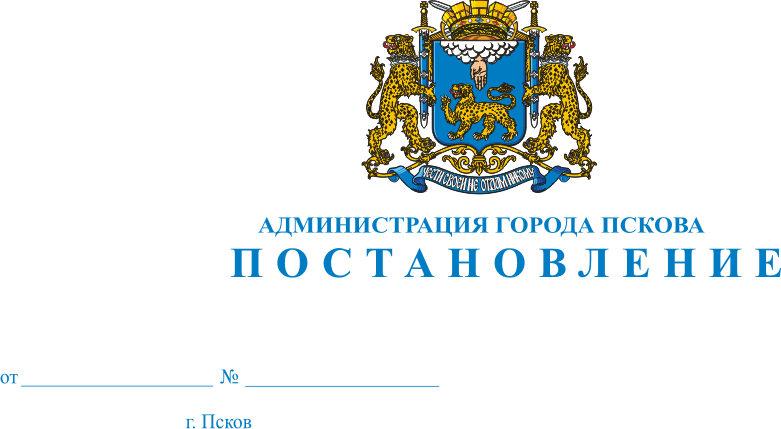 О внесении изменения в постановление Администрации города Пскова от 16.03.2020 № 342 «Об утверждении Правил предоставления субсидии муниципальному предприятию города Пскова «Горводоканал» на осуществление капитальных вложений в объекты капитального строительства муниципальной собственности города Пскова»В соответствии с положениями статьи 78.2 Бюджетного кодекса Российской Федерации, руководствуясь статьями 32, 34 Устава муниципального образования «Город Псков», Администрация города ПсковаПОСТАНОВЛЯЕТ:1. Внести в Приложение «Правила предоставления субсидии муниципальному предприятию города Пскова «Горводоканал» на осуществление капитальных вложений в объекты капитального строительства муниципальной собственности города Пскова», утвержденное  постановлением  Администрации города Пскова от 16.03.2020 № 342, следующее изменение: 1) абзац 1 пункта 9 раздела 2 «Условия и порядок предоставления субсидии» изложить в следующей редакции:«9. Перечисление субсидии получателю субсидии осуществляется в установленном порядке на лицевой счет, открытый в территориальном органе Федерального казначейства для учета операций с субсидиями.». 2. Настоящее постановление вступает в силу с момента его официального опубликования.3. Опубликовать настоящее постановление в газете «Псковские Новости» и разместить на официальном сайте муниципального образования «Город Псков» в сети «Интернет».4. Контроль за исполнением настоящего постановления возложить на заместителя Главы Администрации города Пскова Жгут Е.Н.Глава Администрации города Пскова                                         А.Н. Братчиков